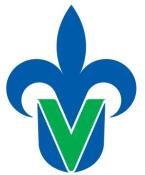 Universidad Veracruzana                  Xalapa, Equez., Ver. a ___de________de 202_Asunto: Solicitud de Examen con carácter de Última OportunidadH. Consejo TécnicoFacultad de Ciencias Administrativas y Sociales  PresenteEl (La) suscrito (a):		, con         matrícula    	,     del Programa Educativo de_________ 	_ del sistema escolarizado de la región Xalapa, solicita autorización para presentar Examen de Última Oportunidad, con fundamento en el Capítulo IV, Sección Sexta, Articulo 70 del Estatuto de los Alumnos 2008, así como fecha, hora, y el jurado respectivo de la Experiencia Educativa:                                                                                                 ,cursada	en	el	periodo	 		con	el	docente 	                                                              .Así mismo “ES DE MI CONOCIMIENTO QUE DE NO APROBAR EL EXAMEN DE ÚLTIMA OPORTUNIDAD CAUSARÉ BAJA DEFINITIVA DE LA LICENCIATURA ANTES MENCIONADA”.Sin otro particular, me despido de Ustedes.FirmaTeléfono (fijo y/o celular): ____________________Correo electrónico: __________________________